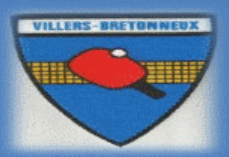 NOM:………………………………………..Prénom :……………………………………Tél :…………………………………………...Mail:…………………………………………Club:………………………………………….Classement:……………………………….Age:………………………………….Formule:……………………………			Prix:………………………………Envoi du règlement à l’adresse suivante:PPC Villers-bretonneux  124 rue saint sauflieu 80680 Grattepanche